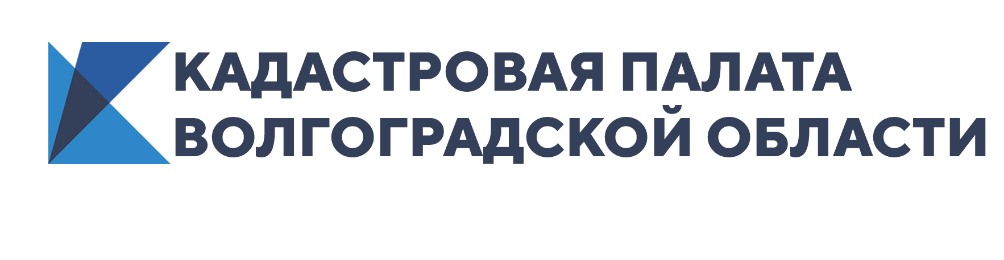 Сколько стоят границыКадастровая палата по Волгоградской области провела опрос кадастровых инженеров и заказчиков их услуг. Мониторинг позволил определить показатели ценовой политики в сфере проведения кадастровых работ во втором квартале 2020 года.Стоимость кадастровых работ в отношении земельных участков, предназначенных для садоводства, огородничества и дачного хозяйства площадью не более 10 соток не превышает 13 тыс. руб. Межевание участка большей площади обойдется заказчику в сумму до 15 тыс. руб.Сроки исполнения кадастровых работ по земельным участкам колеблются в среднем от 10 до 45 дней и зависят от сложности выполнения.«Стоимость межевого плана и проекта межевания зависит от площади участка, количества поворотных точек, сложностей рельефа, местоположения объекта, наличия споров или ошибок в сведениях ЕГРН смежных земельных участков», – поясняет и. о. директора Кадастровой палаты по Волгоградской области Наталья Бирюлькина.Кадастровые работы в отношении объектов капитального строительства, расположенных на земельных участках для садоводства и дачного хозяйства площадью не более 100 кв.м обойдутся заказчику в сумму от 4 тыс. руб. до 7 тыс. руб. Если площадь здания больше, стоимость работ может достигать 10 тыс. руб.Стоимость кадастровых работ для помещений площадью менее 100 кв. м варьируется от 3 тыс. руб. до 6 тыс. руб. Средняя стоимость кадастровых работ для помещений большей площади составляет не более 9 тыс. руб.В некоторых случаях стоимость кадастровых работ может быть снижена: например, при выполнении муниципальных контрактов, за счет большого объема заказа, а также при заказе технического и межевого плана одновременно.Наталья Бирюлькина отмечает, что стоимость кадастровых работ не установлена действующим законодательством. Сроки проведения работ, стоимость и другие значимые условия могут быть прописаны в договоре подряда на выполнение кадастровых работ.Правом на выполнение кадастровых работ обладает только кадастровый инженер. При этом соответствующие услуги могут оказывать как кадастровые инженеры, действующие в качестве индивидуальных предпринимателей, так, осуществляющие деятельность в качестве работников юридического лица.Выбрать кадастрового инженера и ознакомиться с результатами их профессиональной деятельности можно с помощью «Реестра кадастровых инженеров».Следует отметить, что по сравнению с первым кварталом цены на кадастровые работы изменились незначительно.Справочно:Кадастровые работы – это мероприятия, которые проводятся в отношении земельных участков, зданий, помещений и других объектов недвижимости для осуществления их государственного кадастрового учета. При выполнении таких работ кадастровыми инженерами определяются координаты характерных точек границ земельного участка (межевание) или здания, площадь и другие характеристики объекта недвижимости, а также проводится согласование границ земельного участка.Ответственный за взаимодействие Кадастровой палатыпо Волгоградской области со средствами массовой информации                                                                                            Елена Золотарева 